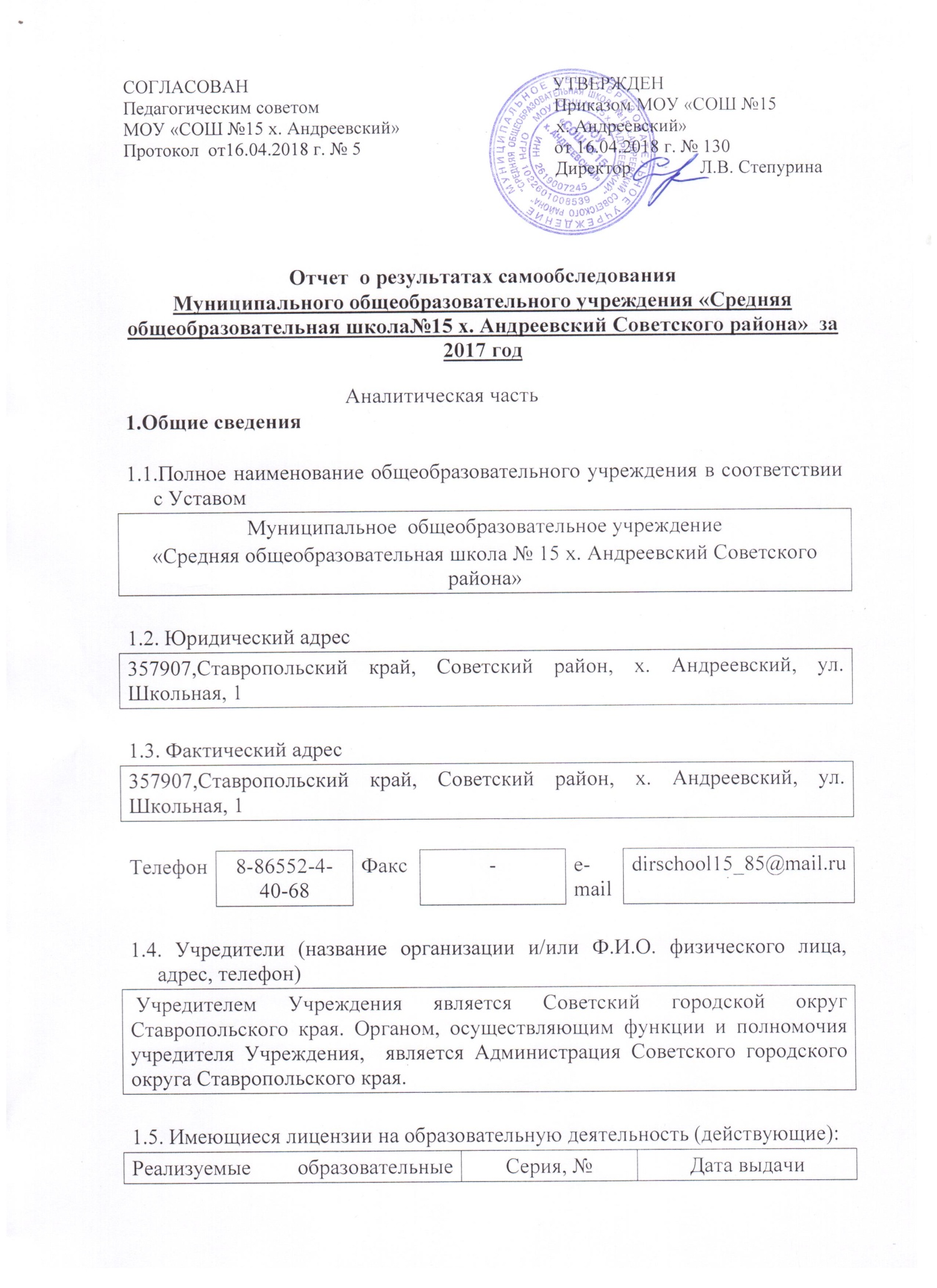 1.6. Свидетельство о государственной аккредитации (действующее): 1.7. Директор образовательного учреждения (Ф.И.О. полностью)1.8. Заместители директора ОУ по направлениям (Ф.И.О. полностью) 2. Образовательная деятельность.Учреждение имеет необходимые организационно-правовые документы, позволяющие вести образовательную деятельность в сфере общего образования в соответствии с установленными при лицензировании значениями контрольных нормативов.Деятельность МОУ «СОШ №15 х. Андреевский» основывается на сформированной нормативно-правовой базе федерального, регионального и муниципального уровней, Конституции РФ, Федеральном Законе от 29.12.2012 года № 273-ФЗ «Об образовании в Российской Федерации», Законе Ставропольского края от 30.07.2013 г. № 72-кз «Об образовании», СанПиН 2.4.2.2821-10 «Санитарно-эпидемиологические требования к условиям и организации обучения вобщеобразовательных учреждениях», основными образовательными программами по уровням, включая учебные планы, годовые календарные графики, расписанием занятий.Учебный план 1–4 классов ориентирован на 4-летний нормативный срок освоения основной образовательной программы начального общего образования (реализация ФГОС НОО), 5–9 классов – на 5-летний нормативный срок освоения основной образовательной программы основного общего образования (реализация ФГОС ООО), 10–11 классов – на 2-летний нормативный срок освоения образовательной программы среднего общего образования (ФГОС СОО).Документом, определяющим статус образовательного учреждения и формирующим правовое поле деятельности учебного заведения, является Устав МОУ «СОШ №15 х. Андреевский», зарегистрированный Распоряжением главы администрации Советского городского округа 27.12.2017 г. №39.   Целью воспитательной работы является создание системы работы по воспитанию и развитию свободной, жизнелюбивой, творческой личности, обогащенной знаниями о природе и человеке, готовой к созидательной, творческой, трудовой, деятельности и нравственному поведению, социализация личности обучающегося, формированию его активной жизненной позиции, через развитие системы советов ученического самоуправления, формирование правовой культуры учащихся, толерантного отношения к окружающим, внедрению навыков здорового образа жизни.Для реализации поставленных задач в школе определены приоритетные направления:- учебно-познавательное; - гражданско-правовое воспитание - героико-патриотическое воспитание;- спортивно-оздоровительное воспитание;  - художественно-эстетическое воспитание;- экологическое и трудовое воспитание; - духовно-нравственное  воспитание. 2.1.    Контингент обучающихся и его структура2.2.  Доля учащихся, закончивших образовательные ступени на «4» и «5»2.3.Качество подготовки выпускников	Сведения об участии выпускников 9-х классов в государственной итоговой аттестации2.4  Сведения об участии выпускников в ЕГЭВ  2016-17 учебном году в школе не было 11 класса,  школа не принимала участие в ЕГЭ.2.5. Показатели качества подготовки обучающихся и выпускников образовательного учреждения3. Система управления организации.Управление учреждением осуществляется в соответствии с законодательством РФ, Уставом учреждения и строится на принципах единоначалия и самоуправления. Формами самоуправления учреждения являются Управляющий Совет, общее собрание трудового коллектива, педагогический совет, общешкольная конференция.Структура управления МОУ «СОШ №15 х. Андреевский» соответствует Уставу учреждения, отвечает требованиям целесообразности и оптимальности.Система общественно-государственного управления учреждением осуществляется на основании Положений о данных органах. Управляющий совет:Вносит предложения в проект устава Учреждения в части своей компетенции;Обсуждает компонент учебного плана образовательного учреждения  государственного образовательного стандарта общего образования, профили обучения и вносит предложения администрации Учреждения;Совместно с руководителем Учреждения разрабатывает и утверждает программу развития Учреждения;Согласовывает режим занятий обучающихся, в т.ч. продолжительность учебной четверти, учебной недели (пятидневная или шестидневная), время начала и окончания занятий; принимает решение о введении (отмене) единой в период занятий формы одежды обучающихся;Осуществляет контроль над соблюдением прав обучающихся (воспитанников), установленных законодательством, в случае исключения их из Учреждения;Рассматривает жалобы и заявления всех участников образовательного процесса;Содействует привлечению внебюджетных средств для обеспечения деятельности и развития Учреждения;Согласовывает с руководителем Учреждения по его представлению бюджетную заявку, смету бюджетного финансирования и смету расходования средств на материально-техническое обеспечение и оснащение образовательного процесса, оборудование помещений, за исключением субвенций, предоставляемых из краевого бюджета; Осуществляет контроль за привлечением и расходованием благотворительных пожертвований, поступающих на счет Учреждения от физических и юридических лиц, заинтересованных в развитии Учреждения;Участвует в распределении стимулирующих выплат работникам учреждения; Заслушивает отчет руководителя Учреждения по итогам учебного и финансового года;Участвует в осуществлении контроля за безопасными условиями обучения, воспитания и трудового обучения в Учреждении;Содействует созданию условий для сохранения и укрепления здоровья участников образовательного процесса;Дает рекомендации руководителю Учреждения по вопросам заключения коллективного договора;Ежегодно совместно с руководителем Учреждения разрабатывает и представляет учредителю и общественности публичный доклад о состоянии дел в Учреждении, о реализации уставной деятельности и целей, определенных Положением;Представляет Учреждение и несет ответственность в установленном порядке по вопросам, входящим в компетенцию Совета перед общественностью; Участвует в разработке мероприятий, направленных на защиту прав участников образовательного процесса при ликвидации и реорганизации Учреждения.К компетенции Общего собрания трудового коллектива учреждения  относится:разработка и принятие правил внутреннего трудового распорядка по представлению руководителя Учреждения;принятие решения о заключении коллективного трудового договора;заслушивание ежегодного отчета о выполнении коллективного трудового договора;избрание представителей работников в комиссию по трудовым спорам; определение численности и срока полномочий Комиссии по трудовым спорам;избрание представителей в Управляющий совет школы от трудового коллектива;выдвижение коллективных требований работников Учреждения и избрание полномочных представителей для участия в разрешении коллективного трудового спора;принятие решения об объявлении забастовки и выборы органа, возглавляющего забастовку;согласование локальных нормативно-правовых актов, регулирующих трудовые отношения и иных, непосредственно связанных с ними отношений.Администрация учреждения - оперативный орган управления, состоит из: - директора учреждения. Основные сферы ответственности: стратегическое и оперативное планирование, общий контроль, общая координация; - заместителя директора по УВР. Основные сферы ответственности: организация учебного пространства, взаимодействие с учителями-предметниками, организация работы с одарёнными детьми, мониторинги внутреннего и внешнего контроля; координация методической работы, создание условий для интеграции информационно-коммутационных технологий в учебный процесс (техническое обеспечение и методическая поддержка), организация создания, обновления и сопровождения сайта учреждения;- заместителя директора по ВР. Основные сферы ответственности: организация внеучебного пространства, координация работы классных руководителей, координация работы социального педагога и психолога, координация работы с родителями;В учреждении функционируют 4 методических объединений. В каждом методическом объединении педагогов ведется работа по повышению методического мастерства учителя, организована работа по отбору педагогических технологий, способствующих самоопределению и самореализации  учащихся.Основные формы координации деятельности аппарата управления: педагогический совет, заседания методического совета, методических объединений, административные совещания. Рассмотрение, принятие и утверждение документов на уровне учреждения проходят через заседания педагогического совета, заседания общего собрания трудового коллектива, заседания методических объединений, заседания административного совета и утверждаются приказом директора учреждения. Качество планирования обеспечивается целеполаганием (обеспечение оптимальных психолого-педагогических условий для личного развития каждого школьника и успешной социализации выпускника), адекватностью выбора средств для достижения целей, последовательностью и логичностью, эффективностью, полнотой реализации планов и анализа образовательной деятельности.Приказом директора утверждены планы работ учреждения по различным направлениям деятельности, которые включают в себя следующие разделы:1. Организация учебно-воспитательного процесса.2.Организация деятельности, направленной на обеспечение доступности общего образования.3. Работа с педагогическими кадрами.4. Деятельность педагогического коллектива, направленная на совершенствование образовательного процесса.5. Организация методической работы.6. Организация деятельности по совершенствованию воспитательной работы школы.7. Организация деятельности по обеспечению безопасного режима функционирования ОУ.8. Мероприятия по укреплению материально-технической базы ОУ.9. Мероприятия по информатизации.Контрольно-инспекционная деятельность осуществляется на основании плана работы учреждения и положения о внутришкольном контроле. Целью внутришкольного контроля является получение полной и всесторонней информации о состоянии учебно-воспитательной работы в общеобразовательном учреждении и внесение своевременных корректив в ход учебно-воспитательного процесса. Оценка качества образования осуществляется посредством:чётко выстроенной системы внутришкольного контроля;профессиональной экспертизы качества образования, проводимой администрацией совместно с методической службой;общественной оценки качества образования.Организационная структура, занимающаяся внутришкольной оценкой качества образования: администрация Учреждения;Управляющий совет;методический совет;методические объединения;социально-психологическая служба;педагогический совет;Совет родителей.При планировании внутришкольного контроля учитываются недостатки, выявленные в результате анализа работы в минувшем учебном году. На каждую проверку издаётся приказ директора, в котором формулируется тема и цель контроля, утверждается состав комиссии, сроки проведения и представления справки, а также вид подведения итогов. По результатам контроля издаётся приказ об устранении выявленных недостатков.Внутришкольный контроль осуществляется в течение года по следующим видам:персональный контроль;тематический контроль;классно-обобщающий контроль;комплексный контроль.Контроль осуществляется с целью определения результатов обучения, уровня качества образовательного процесса, оказания методической помощи учителям. Осуществление контроля сопровождается соблюдением его основных принципов: научности, гласности, объективности, цикличности, плановости. В МОУ «СОШ №15 х. Андреевский» управленческая документация ведётся в соответствии с требованиями ведения протоколов заседаний, совещаний.Рассматриваемые вопросы актуальны, соответствуют целям развития Учреждения, модернизации образования. Принятые решения выполняются, отчёт об их выполнении заслушивается на следующих заседаниях совещаний, педагогического совета.Заседания коллегиальных органов управления (общее собрание трудового коллектива) проводятся 1 раз в год, или по мере необходимости, протоколы заседаний оформляются отдельными протоколами и хранятся у директора образовательного учреждения.Общешкольный родительский комитет работает под председательством председателя комитета, в обязанности которого входит оформление и хранение протоколов заседаний. Заседания комитета проводятся по мере необходимости.Педагогический советпроводится 10 раз в год.Заседания педагогического совета оформляются протоколами. Тематика педагогических советов включает в себя вопросы стратегического развития образования в Российской Федерации, их координации с деятельностью учреждения (итоги, планы работы, организация итоговой аттестации и т.п.), а также вопросы методического и инновационного характера.На совещаниях при директоре и заместителях директора обсуждаются вопросы учебно-воспитательной и хозяйственной деятельности.Заседания методических объединений учителей оформляются протокольно с указанием вопросов, обсуждаемых на объединениях. Совет по профилактике правонарушений учреждения функционирует на основании положения о Совете, заседания Совета протоколируются социальным педагогом. Заседания ученических органов самоуправления проходят под общим руководством заместителя директора по воспитательной работе.В Учреждении разработаны и реализуются перспективные программы:-  Программа развития на 2015-2018 г, «Я – гражданин России», 2016-2020 гг.- «Образование и здоровье», 2016-2020 гг.- «Право. Выбор. Ответственность», 2016-2020 гг.- Программа профилактики суицидального поведения среди детей и подростков «Рука в руке», 2016-2020 гг.- «Семья  и  школа», 2016-2020 гг.- «Школа безопасности», 2016-2018 гг.- «Экологическое образование и воспитание учащихся», 2016-2020 гг.- «Духовно-нравственное воспитание и развитие личности школьников», 2016-2020 гг.- «Трудовое воспитание школьников», 2016-2020 гг.- Программа профориентационной работы «Мой выбор», 2016-2020 гг.- «О, спорт, ты мир», 2015-2018 гг.- «Программа по изучению ПДД», 2016-2020 гг.Отличительная особенность образовательного процесса заключается в том, что он строится с учетом возрастных психологических особенностей и потребностей ученика. Основные принципы – партнерство, целостность, саморазвитие – позволяют обеспечить преемственность образовательного процесса, доступность, обязательность, качество и эффективность образования. План деятельности школы составляется исходя из анализа работы учреждения за предыдущий учебный год. Структура плана представлена разделами: - нормативно-правовое обеспечение развития образовательного учреждения;- развитие материально-технической базы; - организационно-методическое и информационное обеспечение;- повышение качества образования;- создание условий для поддержки и развития одаренных детей;- предпрофильная подготовка учащихся;- сохранение и развитие здоровья учащихся;Каждый из разделов включает планирование по конкретным направлениям деятельности учреждения.4. Содержание и качество подготовки обучающихся.   В 2014-2015 учебном году в 2–4 классах обучались 36 учащихся в 3 классах-комплектах.  Средняя  наполняемость классов - 12  учащихсяПо итогам года все учащиеся 2-4 классов успевают. На повторный год никто из учащихся не оставлен.Условно переведенных нет. Все учащиеся 2-4 классов переведены в следующий класс.Успеваемость – 100 %, качество знаний –61,1%. Отличников – 3 (8,3 %), хорошистов – 19 (52,7 %), неуспевающих – нет.     В 2015-2016 учебном году в 2–4 классах обучались 30 учащихся в 3 классах-комплектах.  Средняя  наполняемость классов - 10  учащихсяПо итогам года все учащиеся 2-4 классов успевают. На повторный год никто из учащихся не оставлен.Условно переведенных нет. Все учащиеся 2-4 классов переведены в следующий класс.Успеваемость – 100 %, качество знаний –70 %. Отличников – 2 (6.6 %), хорошистов – 19 (63,3 %), неуспевающих – нет.    В 2016-2017  учебном году в 2–4 классах обучались 31 учащихся в 3 классах-комплектах.  Средняя  наполняемость классов - 10  учащихсяПо итогам года все учащиеся 2-4 классов успевают. На повторный год никто из учащихся не оставлен.Условно переведенных нет. Все учащиеся 2-4 классов переведены в следующий класс.Успеваемость – 100 %, качество знаний –51,6%. Отличников – 1 (3,2 %), хорошистов – 15 (48,3 %), неуспевающих – нет.Из приведенных данных видно, что количество  учащихся , успевающих на 4 и 5,  снизилось вследствие изменения качественного состава учащихся.          В 2014-2015 учебном году в 5–9 классах обучались 62 учащихся в 5 классах-комплектах.  Средняя  наполняемость классов - 13  учащихся. По сравнению с 2013-2014 учебным годом произошло увеличение  количества на 4 учащихся. По итогам года все учащиеся 5-9 классов успевают. На повторный год никто из учащихся не оставлен.Условно переведенных нет. Все учащиеся 5-8 классов переведены в следующий класс. Учащиеся 9 класса в полном составе (5 человек) получили аттестаты об основном общем образовании.Успеваемость – 100 %, качество знаний –29%. Отличников – 2 (3,2 %), хорошистов – 16 (25,8 %), неуспевающих – нет.    В 2015-2016 учебном году в 5–9 классах обучались 72 учащихся в 5 классах-комплектах.  Средняя  наполняемость классов - 14  учащихся. По сравнению с 2013-2014 учебным годом произошло увеличение  количества на 10 учащихся. По итогам года все учащиеся 5-9 классов успевают. На повторный год никто из учащихся не оставлен. Условно переведенных нет. Все учащиеся 5-8 классов переведены в следующий класс. Учащиеся 9 класса в полном составе (14 человек) получили аттестаты об основном общем образовании.Успеваемость – 100 %, качество знаний –31,9%. Отличников – 3 (4,1 %), хорошистов – 23 (28,5 %), неуспевающих – нет.    В 2016-2017 учебном году в 5–9 классах обучались 70 учащихся в 5 классах-комплектах.  Один учащийся находился на индивидуальном обучении, обучался по программе VIIIвида. По итогам года все учащиеся 5-8 классов успевают. На повторный год никто из учащихся не оставлен.Условно переведенных нет. Все учащиеся 5-8 классов переведены в следующий класс.В 9 классе обучалось 11 учащихся. Из них 10 получили аттестаты об основном общем образовании. Один учащийся, Зейнуллаев Замир,  не прошел итоговую аттестацию, получив по всем четырем предметам неудовлетворительные оценки.Успеваемость – 98,6 %, качество знаний –35,7 %. Отличников – 3 (4,2 %), хорошистов – 22 (31,4 %), неуспевающих – 1(1,4%)Из таблицы видно, что уровень обученности снизился на 1,4%, а качество знаний увеличилось  на  2,9 %.В 2014-2015  учебном году в  10-11 классах обучалось 21  человек. По итогам года все учащиеся 10-11 классов успевают. На повторный год никто из учащихся не оставлен.Условно переведенных нет. Все учащиеся 11 класса в количестве 13 учащихсяуспешно сдали итоговую аттестацию и получили аттестаты об основном среднем образовании. Один учащийся, Шульц А., получил аттестат с отличием.В 2015-2016  учебном году в  11 классах обучалось 7 человек. 10 класса в школе не былоПо итогам года все учащиеся 11 класса успевают. На повторный год никто из учащихся не оставлен.Условно переведенных нет. Все учащиеся 11 класса в количестве 7 учащихсяуспешно сдали итоговую аттестацию и получили аттестаты об основном среднем образовании. В 2016-2017  учебном году в  10 классе обучалось 13  человек. 11 класса в школе не было. Один учащийся, Смоляков Артем, находился на индивидуальном обучении по общеобразовательной программе. По итогам года один учащийся, Овчаренко Никита, был не аттестован по 8 предметам из-за большого количества пропусков, не прошел промежуточную аттестацию и был оставлен на повторный курс обучения в 10 классе.Таким образом, качество знаний на 3 ступени составило 38,5%, уровень обученности – 92,3%Этот показатель на 4,5%  ниже  показателя  11 класса прошлого года, но на 9,9% выше относительно показателей этого же класса прошлого года. 3 выпускников  закончили учебный год на «хорошо».  Есть  двое отличников, претенденты на медали.Анализ  результатов государственной итоговой аттестацииза курс основного общего образования   На конец 2014-2015 учебного года в 9 классе обучались 5 учащихся. К государственной (итоговой) аттестации допущенывсе  выпускники. Согласно Порядка проведения  государственной итоговой аттестации  по образовательным программам основного общего образования учащиеся IX классов должны были сдать 2 обязательных экзамена - русский язык и математику. Учащиеся также могли сдавать предметы по своему выбору на добровольной основе. Никто из учащихся не воспользовался этим правом.Все учащиеся проходили ГИА в форме ОГЭ, успешно прошли её  и  получили аттестаты.Более подробно результаты аттестации представлены в таблицах. ОГЭ 2015    На конец 2015-2016 учебного года в 9 классе обучались 13 учащихся. К государственной (итоговой) аттестации допущенывсе  выпускники. Согласно Порядка проведения  государственной итоговой аттестации  по образовательным программам основного общего образования учащиеся IX классов должны были сдать 2 обязательных экзамена - русский язык и математику, и два предмета по выбору.12 учащихся проходили ГИА в форме ОГЭ,  1 учащийся сдавал ГИА в форме ГВЭ (Смоляков А).Все успешно прошли итоговую аттестацию за курс основной средней школы и  получили аттестаты. Одна учащаяся получила аттестат с отличием (Шульц Е)ОГЭ 2016  Следует отметить, что выбор предметов учащимися был достаточно широк, но не все учащиеся подошли  к нему осознанно, по этому по некоторым предметам наблюдается отсутствие качества (англ.яз) и некоторые учащиеся не смогли преодолеть порог по выбранным предметам (физика, биология).ОГЭ 2017  На конец 2016-2017 учебного года в 9 классе обучались 11 учащихся. К государственной (итоговой) аттестации допущенывсе  выпускники. Согласно Порядка проведения  государственной итоговой аттестации  по образовательным программам основного общего образования учащиеся IX классов должны были сдать 2 обязательных экзамена - русский язык и математику, и два предмета по выбору.Все учащиеся проходили ГИА в форме ОГЭ. 10 учащихся  успешно прошли итоговую аттестацию за курс основной средней школы и  получили аттестаты. Один учащийся не прошел итоговую аттестацию, получив по всем 4 предметам неудовлетворительные результаты (Зейнуллаев З), был оставлен на повторный	 год обучения.ОГЭ 2017Анализ результатов  итоговой аттестации за курс среднего общего образованияВ 2014-15 учебном году в 11-ом классе обучались 13 учащихся. Все учащиеся были допущены к итоговой аттестации,  и по итогам аттестации получили документ об образовании соответствующего образца. Выпускники сдавали все экзамены в форме  ЕГЭ: 2 обязательных экзамена (русский язык и математика), экзамены по выбору по личному заявлению учащихся.  Обязательный предмет математику можно было выбрать по уровню. Все 13 учащихся изъявили желание сдавать этот предмет на профильном уровне, а 7 человек выбрали также и базовый уровень.Среди предметов по выбору предпочтение было отдано обществознанию – 9 учащихся. Среди выбранных предметов были также физика, биология, литература. Правом выбора воспользовались   10 (77%) учащихся.По русскому языку, базовой математике, биологии, литературе  все учащиеся набрали баллы выше минимального. По математике профильного уровня и обществознания есть учащиеся, не преодолевшие порог. Анализ выбора экзаменов за курс среднего общего образования и итоги сдачи экзаменов характеризуются следующими данными, приведенными в таблице.Сравнение результатов за два года представлено в следующей таблицеКак видно из таблицы, по всем предметам, за исключением физики, наблюдается снижение   среднего балла по сравнению с прошлым годом. Причины снижения носят как субъективный, так и объективный характер.Выпуск прошлого года был очень сильным, показав высокие результаты. Нынешние выпускники значительно уступают по своим знаниям. По русскому языку был показан только один высокий результат, более 80 баллов, по сравнению с тремя  в прошлом году. Кроме того, учитель русского языка, работающий в 11 классе, Халилова Р.Ю.,  длительное время находилась на больничном в течение года. Хотя осуществлялась замена уроков, но подготовка  к экзамену во время болезни учителя не проводилась. Впервые в этом году выпускники имели право выбора уровня при сдаче математики. Все учащиеся  выбрали для сдачи профильный  уровень, часть выбрали также и базовый уровень. По результатам сдачи обоих уровней все выпускники имели положительный результат, однако четверо не смогли преодолеть минимальный порог при сдаче профильного уровня. На этапе разъяснительной работы выпускникам с низким уровнем обученности  рекомендовалось остановиться только на базовом уровне, однако они предпочли сдавать оба уровня, не оценив адекватно свои возможности.По обществознанию средний балл несколько снизился по сравнению с прошлым годом. При этом из 9 учащихся, выбравших этот предмет, один не смог преодолеть минимальный порог. В течение года учителем Шиловой Т.Н. проводилась систематическая подготовка к экзамену. Регулярно проводились дополнительные занятия, выполнялись тренировочные работы, велся мониторинг. Однако, некоторые учащиеся нерегулярно посещали дополнительные занятия, кроме того этими учениками    в течение годабыли продемонстрированы удовлетворительные знания по предмету, все  это и повлияло на конечный результат. Также, минимальный балл по этому предмету был увеличен по сравнению с прошлым годом.По физике средний балл увеличился. Экзамен сдавали трое учащихся, двое из которых являлись отличниками учебы, и на экзамене показали хорошие результаты.Со стороны учителя были проведены все необходимые мероприятия.Проводились тренировочные работы, применялась зачетная система пройденного материала, накоплен большой банк тестовых заданий, который использовался при подготовке. Широко использовались задания из открытого банка.По биологии наблюдается значительное снижение балла. В прошлом году биологию сдавала одна  выпускница, медалистка, показав очень высокий результат. В этом году 2 учащихся показали очень слабые результаты, ненамного превысив минимальный порог. Учителем Гулаевой Л.И.  использовались все возможные формы подготовки – тренировочные работы, зачеты, отработка отдельных тем, индивидуальные консультации. Однако учащиеся мало времени уделяли самоподготовке, нерегулярно посещали дополнительные занятия.Однако, в целом по результатам итоговой аттестации можно сделать выводы, что  учащиеся подтвердили уровень своих  знаний по предметам. В 2015-16 учебном году в 11-ом классе обучались 7 учащихся. Все учащиеся были допущены к итоговой аттестации,  и по итогам аттестации получили документ об образовании соответствующего образца.6  выпускников сдавали  экзамены в форме  ЕГЭ, одна ученица проходила итоговую аттестацию в форме ГВЭ. Учащиеся, сдававшие ЕГЭ сдавали как обязательные предметы, русский язык и математику, так и предметы по выбору. В форме ГВЭ сдавались только обязательные предметы, правом выбора ученица не воспользовалась. Среди предметов по выбору предпочтение было отдано обществознанию – 5 учащихся. Среди выбранных предметов были также физика, биология. Математика была представлена в двух уровнях, причем все 6 учащихся сдавали профильный уровень, и 5 человек также сдавали и базовый уровень.По русскому языку, базовой математике, физике,   все учащиеся набрали баллы выше минимального. По математике профильного уровня, обществознанию, биологии  есть учащиеся, не преодолевшие порог. Анализ выбора экзаменов за курс среднего общего образования и итоги сдачи экзаменов характеризуются следующими данными, приведенными в таблице.Сравнение результатов за два года     Как видно из таблицы, улучшились результаты по обязательным предметам, русскому языку и математике, и снизились по предметам по выбору. По всем выбранным предметам есть учащиеся, не набравшие минимальные  баллы, отсюда и низкий средний балл.  Следует отметить, что ежегодно, подготовку выпускников к итоговой аттестации проводят одни  и  те же учителя, имеющие достаточный опыт в этом направлении и отработанную систему  подготовки.  Однако, результаты все время разные. Т.е., необходимо также учитывать и контингент учащихся.    Причиной низких результатов по предметам по выбору является не осознанный выбор учащимися этих предметов, нацеленность в первую очередь на получение аттестатов, а не на высокие баллы для поступления. Учащиеся игнорировали предложенную возможность  более глубокой подготовки к экзаменам, нерегулярно готовились к урокам, и эпизодически  посещали дополнительные занятия. Имея базовый уровень знаний по этим предметам (обществознание, физика, биология), они смогли набрать лишь минимальные баллы или чуть больше. А некоторые и не преодолели минимальный порог.Выводы и рекомендации.Несмотря на то, что все учащиеся сдали итоговую аттестацию и получили аттестаты о полном среднем образовании, полученные результаты нельзя назвать высокими.Администрации школы необходимо пересмотреть формы  профориентационной  работы, а также информационно- разъяснительной работы, с целью правильной оценки учащимся своих возможностей и более осознанного выбора предметов для ГИА.Администрации школы взять под контроль подготовку к ГИА по биологии, обществознанию.Учителям –предметникам использовать личностно-ориентированный подход при подготовке к ГИА.В 2016-17 учебном году 11 класса в школе не было.5. Организация учебного процесса.    В 2016-17 учебном году в школе началась реализация ФГОС ООО. В период подготовки к введению стандартов была разработана и утверждена образовательная программа учреждения, приведены в соответствие локальные акты, должностные инструкции, утвержден договор о предоставлении общего образования. Все учителя начальных классов прошли курсовую подготовку в СКИРО ПК и ПРОпо теме «ФГОС второго поколения как условие совершенствования качества образования в современной школе». Обеспеченность кадрами ООО – 100%. Реализуемые учебные программы соответствуют типу и виду, Уставу учреждения, действующей лицензии. По каждому предмету базисного учебного плана имеются учебные программы, соответствующие уровню и направленности реализуемых образовательных программ. В рамках внеурочной деятельности и с целью развития мотивации личности к познанию и творчеству введены дополнительные образовательные программы в интересах ребёнка и родителей. Рабочие программы одобрены и приняты на заседании педагогического совета учреждения. Требования к структуре, содержанию, оформлению образовательных программ соблюдены.  Рабочие программы в 1-4,5,6 классах составлены на основании Федерального государственного образовательного стандарта,в 7-11 на основании Федерального компонента государственного стандарта общего образования в контексте модернизации российского образования. В настоящее время в учреждении ведется подготовка к переходу на ФГОС ООО в 7 классе. Создана рабочая группа, ведется работа над образовательной программой ООО, приведены в соответствие локальные акты. 90% учителей основной школы прошли курсовую подготовку по теме «ФГОС основного общего образования: содержание и механизм реализации».Программы в теоретической и практической части выполняются, выполнение программ постоянно находится под контролем. Записи в классных журналах соответствуют планированию. Комплекс программно-методического и учебно-методического обеспечения соответствует учебным планам учреждения.Учебный план МОУ «СОШ №15 х.Андреевский» одобрен и принят педагогическим советом школы. Учебный план включает в себя пояснительную записку и сетку часов с разбивкой по ступеням обучения. В учебном плане наблюдается чёткое разграничение федерального, регионального и школьного компонентов. В инвариантной части учебного плана полностью реализуется федеральный компонент государственного образовательного стандарта, гарантирующий овладение выпускниками необходимым минимумом знаний, умений и навыков, позволяющий дальнейшее продолжение образования.Оценка состояния условий обучения нормативам и требованиям СанПиН.Образовательная деятельность осуществляется в соответствии санитарно-эпидемиологическим правилам и гигиеническим нормативам: СанПиН 2.4.2.2821-10 «Санитарно-эпидемиологические требования к условиям и организации обучения в общеобразовательных учреждениях» (от 24.11.2015 г.).Учреждение работает в одну смену. Шестидневная рабочая неделя для учащихся 2-х- 11-х классов. Продолжительность урока: во 2-11-х классах - 45 минут. Обучение в 1 классе осуществляется по 5-дневной учебной неделе в первую смену; в 1 классе используется «ступенчатый» режим обучения: в сентябре, октябре - по 3 урока в день по 35 минут каждый, в ноябре-декабре - по 4 урока по 35 минут каждый, в январе-мае - по 4 урока по 45 минут каждый; обучение проводится без балльного оценивания знаний обучающихся и домашних заданий; дополнительные недельные каникулы в середине третьей четверти.Продолжительность учебного года: для 2-11-х классов – 34 недели; для 1 класса – 33 недели. Продолжительность перемен составляет 10-15 мин.Работа внеурочной деятельности с 14-00 до 17.00Учебное расписание соответствует требованиям СанПиН 2.4.2.2821-10 и согласовано с отделом надзора за условиями воспитания и обучения ТОУ Роспотребнадзора СК в г. Георгиевске и Георгиевском районе.Соблюдаются требования СанПиН 2.4.2.2821-10  к ростовой мебели, освещённости, к предельной учебной нагрузке, к каникулам, способствующим устранению перегрузки учащихся.В течение учебного года регулярно проводились проверки (согласно плану ВШК) по соблюдению норм СанПина в режиме обучения (расписание уроков и внеклассных занятий). Рейды по проверке санитарного состояния классных кабинетов, выполнению режима проветривания, безопасной организации перемен. В ходе проверок отмечено, что учителя школы создают благоприятную микросреду и морально-психологический климат для каждого ученика.Имеются санитарно-эпидемиологические заключения на образовательную деятельность МОУ «СОШ №15 х. Андреевский» (26.ГЦ.01.000.М.000149.10.15  от 26.10.2015г.), на кабинет вычислительной техники, столовую.6. Востребованность выпускников.      Высокая востребованность выпускников и  их готовности к продолжению обучения составляет 100%. Количество выпускников, поступающих в ВУЗ стабильно высокое по сравнению с общим количеством выпускников 11-го класса. В 2017 году  11 класса в Учреждении не было.7. Качество кадрового обеспечения.В школе работает профессиональный педагогический коллектив, который обеспечивает качественное преподавание предметов, внедряет новое содержание образования и современные технологии обучения. Укомплектованность штатов 100%. Образовательный уровень педагогических работников –100% с высшим и средним профессиональным образованием. Общее число педагогических работников – 17 (1 дополнительное образование). Основу педагогического коллектива составляют учителя со стажем от 10 до 30 лет и более. Средний возраст учителей – 50 лет, что позволяет судить о зрелости и опытности педагогического коллектива, в возрасте до 30 лет – 2 человека.     За 2017 год аттестовано двое педагогических работников школы : получил первую квалификационную категорию преподаватель - организатор ОБЖ Пронько С.В,.  и на высшую категорию аттестовалась учитель истории и обществознания Шилова Т.Н. Увеличилось количество работников без категории – это вновь принятые на работу учитель начальных классов Аристова Д.С., старшая вожатая Евглевская О.В., преподаватель -организатор ОБЖ Кунациев К.К..        Характеристика педагогических кадровВ школе работает 1 Почетный работник общего образования РФ, 3 человека (17,6%) со стажем работы до 5 лет. Характеристика административно-управленческого персоналаСведения о специалистах психолого-медико-социального сопровожденияПрофессиональный коллектив школы активно внедряет новые педагогические технологии, обновляет содержание образования по каждой реализуемой образовательной программе. Учащиеся подтверждают качественные результаты на контрольных работах, конкурсах и олимпиадах. Повышению профессиональной подготовки помогает системная работа, которую ведёт методическая служба. Имеется план курсовой подготовки, который выполняется в полном объёме. В 2017 году прошли  курсы 4 человека. Вопросы работы с педагогическими кадрами и повышения их квалификации являются одними из приоритетных и находятся на постоянном контроле администрации. Методическая работа в учреждении проводится в системе и направлена на повышение качества знаний, развитие познавательных и творческих способностей каждого ученика и учителя. Возросла творческая активность учителей. Внедрены в образовательный процесс личностно-ориентированные, здоровье - сберегающие, информационно-коммуникативные технологии. Большое внимание уделяется проблемам сохранения и укрепления здоровья, мониторингу качества образования. Используются различные формы, которые позволяют решать поставленные задачи. Единство урочной и внеурочной деятельности учителей через факультативы, кружки, индивидуальные занятия и дополнительное образования позволило повысить воспитательный потенциал уроков и мероприятий, что положительно отразилось на качестве образования.Учителя русского языка и математики, биологии, физики работают в муниципальных предметных комиссиях по проверке репетиционных работ в форме ЕГЭ и ОГЭ, проводимых управлением образования.Педагоги учреждения имеют поощрения за творческий профессиональный труд: грамоты министерства образования Российской Федерации, министерства образования Ставропольского края, Совета депутатов Советского муниципального района, Администрации Советского муниципального района за использование разнообразных форм, методик, результативность технологий в работе с учащимися. Однако следует активизировать работу по обобщению опыта учителей, обновить формы методической работы. В наличии все должностные инструкции, перечень которых соответствует штатному расписанию МОУ «СОШ № 15 х. Андреевский». Комплектование персонала учреждения производится на основании штатного расписания школы, в соответствии с Трудовым Кодексом РФ и иными подзаконными, нормативными и локальными актами. В школе ведется бумажный и электронный документооборот в соответствии с действующим законодательством и утвержденной номенклатурой дел.8. Учебно-методическое обеспечение.      В МОУ «СОШ №15 х.Андреевский» 14учебных кабинетов для проведения уроков. Кабинеты физики, химии, биологии оснащены лабораториями для проведения практических занятий. В школе есть все необходимые административные и служебные помещения: библиотека, 1 компьютерный класс. Указанные помещения обеспечены мебелью, оборудованием, находящимся в удовлетворительном состоянии.В Учреждении имеется достаточное количество современных технических средств обучения: в 2-х  кабинетах начальных классах установлены интерактивные доски и АРМ учителя; приобретено  учебно-лабораторное оборудование; получены кабинеты   химии, биологии, физики. Таким образом, оснащение образовательного процесса МОУ «СОШ № 15 х. Андреевский»  обеспечивает возможность:- достижения планируемых результатов освоения основной образовательной программы основного общего образования всеми обучающимися;- развития личности, способностей, удовлетворения познавательных интересов, самореализации обучающихся, в том числе одаренных и талантливых, через организацию учебной и внеурочной деятельности, социальной практики, общественно полезной деятельности, систему кружков, клубов, секций;- овладения обучающимися ключевыми компетенциями, составляющими основу дальнейшего успешного образования и ориентации в мире профессий;- индивидуализации процесса образования посредством проектирования и реализации индивидуальных образовательных планов обучающихся, обеспечения их эффективной самостоятельной работы;- включения обучающихся в проектную и учебно-исследовательскую деятельность;- проведения наблюдений и экспериментов, в том числе с использованием учебного лабораторного оборудования, виртуальных лабораторий, вещественных и виртуально-наглядных моделей и коллекций.9. Библиотечно-информационное обеспечение.Информационное обслуживание в учреждении направлено на наиболее полное удовлетворение информационных потребностей участников образовательного процесса. Эта деятельность осуществляется с помощью информационных ресурсов учреждения, которые включают в себя библиотечные и методические ресурсы, как на бумажных, так и на электронных носителях, электронные ресурсы локальной сети учреждения. В библиотеке Учреждения фонд художественной и методической литературы составляет 4939  экземпляров;фонд учебников – 3545 экземпляров.Количество экземпляров учебной и учебно-методической литературы на одного учащегося составляет 36,8 единиц. 100 % учащихся обеспечены учебниками из библиотеки.Информационные ресурсы школы.        Характеристика информационно-технического оснащения     Фонд библиотеки соответствует требованиям ФГОС, учебники фонда входят в федеральный перечень, утвержденный приказом Минобрнауки от 31.03.2014г.№ 253. Оснащенность библиотеки учебными пособиями достаточная. Отсутствует финансирование библиотеки на закупку периодических изданий и обновление фонда художественной литературы.    В Учреждении имеется один компьютерный кабинет с локальной сетью, в наличии мультимедийное оборудование, подключение к сети Интернет, открыт сайт школы, постоянно функционирует электронная почта, имеется медиатека.     В школе продолжает функционировать школьный медиацентр на базе библиотеки, пополняется банк авторских ЦОР учителей-предметников с методическими рекомендациями по их применению, педагоги школы работают над формированием информационной культуры учащихся, повышения их уровня общеобразовательной и профессиональной подготовки в области современных информационных технологий, осуществляется курсовая подготовка учителей. Идет целенаправленная работа по систематизации, обновлению и пополнению информационных ресурсов образовательного процесса, расширению использования мультимедийного сопровождения.     Школьный сайт является визитной карточкой  школы. Сайт школы размещён и функционирует по адресу:  www.a-school.15.ru . Сайт расположен на хостинге предоставленном ООО «КиберСоул». Хостинг-сервер находится на территории Российской Федерации.     Наполнение школьного сайта – это еще одно из важных направлений работы текущего года.    Сайт создан с целью обеспечения открытости информационного пространства образовательного учреждения; реализации прав граждан на доступ к открытой информации при соблюдении норм профессиональной этики педагогической деятельности и норм информационной безопасности; реализации принципов единства культурного и образовательного пространства, демократического государственно-общественного управления образовательным учреждением;  информирования общественности о программе развития образовательного учреждения, поступлении и расходовании материальных и финансовых средств, а также о результатах уставной деятельности. Еженедельно на сайт выкладывается актуальная информация.    Структура сайта соответствует федеральному законодательству: «Требованиям к структуре официального сайта образовательной организации в информационно-телекоммуникационной сети «Интернет» и формату представления на нём информации», утвержденным приказом Федеральной службы по надзору в сфере образования и науки (Рособрнадзор) от 29.05.2014 № 785. Разделы сайта созданы в соответствии с Федеральным законом «Об образовании в Российской Федерации» от 29.12.2012 № 273-ФЗ, ст. 29 «Информационная открытость образовательной организации», Постановлением Правительства Российской Федерации от 10.07.2013 № 582 «Об утверждении Правил размещения на официальном сайте образовательной организации в информационно-телекоммуникационной сети Интернет и обновления информации об образовательной организации».      В 2016-2017 учебном году созданы  страницы: «Антикоррупционная деятельность», «Государственные и муниципальные услуги», «Независимая оценка качества работы организации».  Имеется версия для слабовидящих.    В настоящее время одним из элементов процесса информатизации общества является   оказание в электронном виде муниципальных  услуг по вопросам общего образования.  В школе создаются все условия для перехода на оказание гражданам муниципальных услуг в электронном виде в полном объеме. На сайте школы имеется ссылка «Зачисление в образовательное учреждение», которое можно осуществить через портал гос.услуг(www.26gosuslugi.ru) . С родителями проводилась работа по ознакомлению с этой услугой.Этот процесс позволяет значительно сократить время. Это удобно не только родителям, но и сотрудникам школы.Участие школы в мероприятиях по информатизации     Для формирования  у обучающихся понимания назначения и основ применения компьютерных программ, первоначальных знаний об ИКТ в начальных классах введен факультативный курс «Информатика», также учащиеся 7 класса посещают спецкурс «Основы программирования».   Современные Интернет-технологии и мультимедийные учебники предоставляют возможность быстрого доступа к большим информационным блокам из различных областей знаний. Много времени проводят обучающиеся за компьютером, готовясь к Интернет-конкурсам различного уровня: районным, областным, всероссийским и международным, участвуют в дистанционных олимпиадах, занимают призовые места.   В течение учебного года учащиеся принимали участие в следующих дистанционных олимпиадах:   Ученик 4 класса МинькинЭлион  в 2016-2017 учебном  году  участвовал: - в Общероссийской блиц-олимпиаде для дошкольников и школьников  «Великий русский язык»  (место по России: 10 из 34; место по региону 1 из 1);- в Международной олимпиаде проекта intolimp.org«Математика 4 класс» (диплом победителя 1 степени серии олимпиад «Весна – 2017», результат 10 баллов из 10);- в Международной олимпиаде проекта intolimp.org«Английский язык 4 класс» (диплом победителя 1 степени серии олимпиад «Весна – 2017», результат 10 баллов из 10);- в Международном дистанционном конкурсе по математике  «Олимпис  2017 – Весенняя сессия» (диплом 2 степени);- в Международной дистанционной олимпиаде по математике от проекта otlichnik.online  (диплом 1 степени, 30 баллов из 30);- в Международной дистанционной олимпиаде по окружающему миру от проекта otlichnik.online  (диплом 1 степени, 30 баллов из 30);- в Международной дистанционной олимпиаде по русскому языку от проекта otlichnik.online  (диплом 2 степени, 28 баллов из 30);- в Международной дистанционной олимпиаде по информатике от проекта otlichnik.online  (диплом 3 степени, 25 баллов из 30);- в Международномкраудсорсинговом интернет-проекте «Страна читающая». Конкурс : читаем Лермонтова  (сертификат участника);- в Международной викторине «Супер Я» (78 баллов из 90; свидетельство участника);- в интернет-прокте «ХимСтарт» (сертификат участника).Участие учителей в дистанционных проектах:В школе идет целенаправленная работа по систематизации, обновлению и пополнению информационных ресурсов образовательного процесса, расширению использования мультимедийного сопровождения.В образовательном процессе  активно используются  материалы:предметные  информационные презентации (история, обществознание,   информатика, биология, география, русский язык, литература, английский язык, физика, химия, МХК , музыка, ИЗО);обучающие программы и диски;презентации по административной работе;презентации, используемые в организации внеурочной деятельности, для родительского всеобучаWeb –страницы.Уровень информатизации школы в текущем учебном году можно определить по следующим критериям (по 10 балльной шкале):Уровень ИКТ - компетентности педагогов;Организация работы по повышению уровня ИКТ – компетентности педагогов;Использование ИКТ педагогами школы в образовательном процессе;Функционирование и развитие сайта школы;Уровень развития и использования общешкольной локальной сети в учебных и рабочих помещениях школы;Наличие/использование в школе цифровых инструментов учебной деятельности;Количество компьютеров для учеников;Количество компьютеров для учителей;10.Материально-техническая база    В Учреждении имеется хорошая материально-техническая база, комфортные условия для гармонического развития личности и профессионального роста учителей. Общая площадь помещений, в которых осуществляется образовательная деятельность – 991 кв. м, в расчете на одного учащегося – 7,4 кв. м. Имеющиеся площади в школе позволяют вести обучение в одну смену.Всеми сотрудниками выполняются требования техники безопасности в соответствии нормам Государственного пожарного надзора и Роспотребнадзора. Во всех кабинетах имеются инструкции по охране труда и противопожарной безопасностиМОУ «СОШ №15 х. Андреевский» располагает 1спортивной площадкой, учебно-опытным участком общей площадью 0,1 га.       Наличие оснащенных специализированных кабинетов Имеющиеся площади в школе позволяют вести обучение в одну смену.Учреждением получено и установлено   оборудование для школьной  столовой. В спортивном  зале осуществлен капитальный ремонт и  получено оборудование по программе модернизации системы образования Ставропольского края.Школа обеспечена пожарной сигнализацией, системой видеонаблюдения, кнопкой экстренного вызова. По всем основным параметрам МОУ «СОШ № 15 х. Андреевский» соответствует требованиям СанПиНа и обеспечивает нормальную жизнедеятельность участников образовательного учреждения. 11. Функционирование внутренней системы оценкикачества образования.В школе утверждено положение о внутренней оценке системеоценки качества образования от 01.09.2016 года. По итогам оценки качества образования в 2017 году выявлено, что уровень метапредметных результатов соответствует среднему уровню, сформированность личностных результатов высокая.По результатам анкетирования 2017 года выявлено, что количество родителей, которые удовлетворены качеством образования в учреждении-82,8%.Общий вывод о соответствии реализуемых образовательных программ:- реализуемые в МОУ «СОШ №15 х. Андреевский»образовательные программы начального общего образования, основного общего образования, среднего общего образования соответствуют требованиям федерального государственного образовательного стандарта, федерального компонента государственного образовательного стандарта.Результаты анализа показателейдеятельности МОУ «СОШ  № 15 х. Андреевский»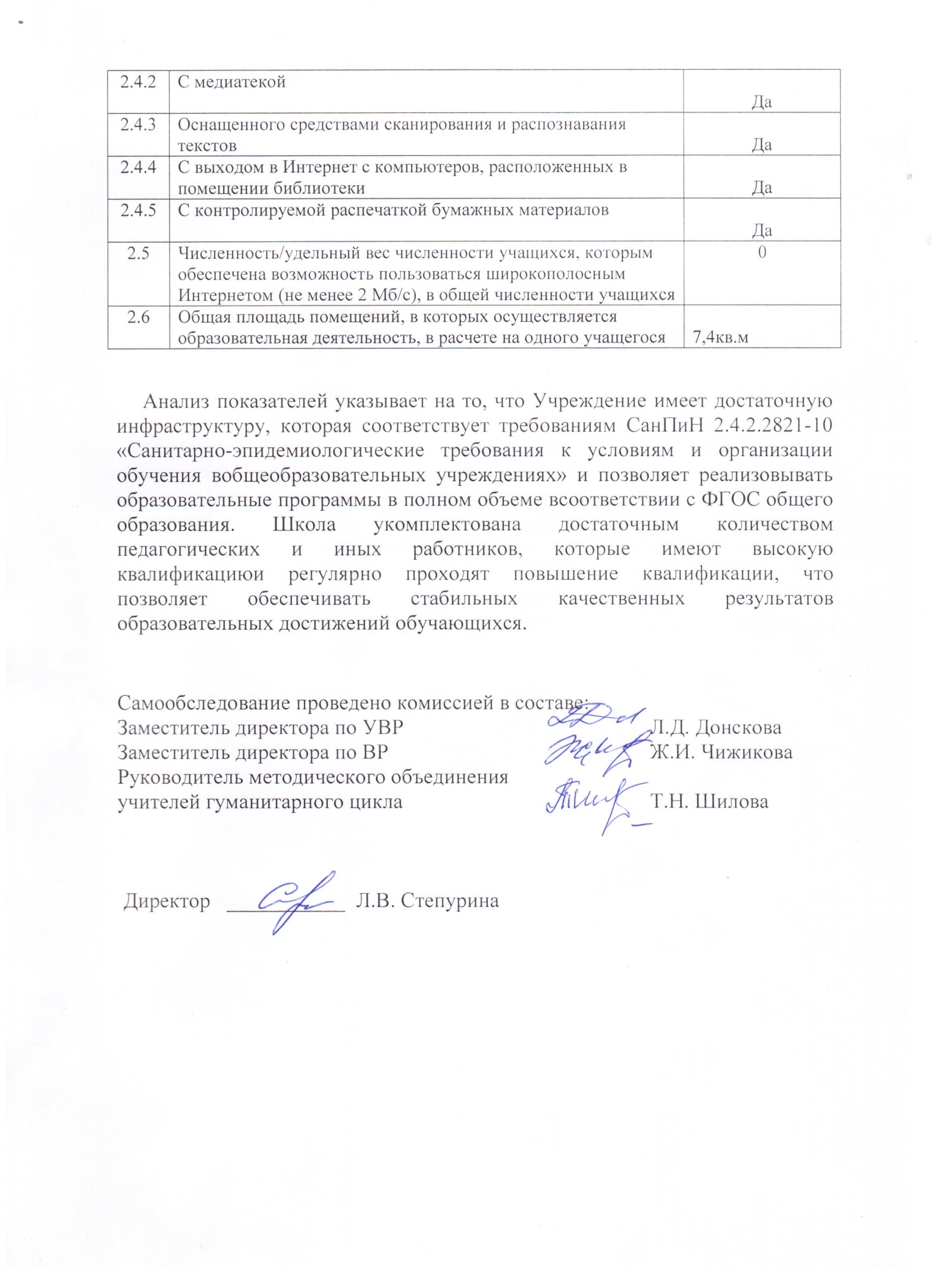 Лицензия на право ведения образовательной деятельности26ЛО1№0000482Рег.№423901.10.20151.Начальное общее образование2.Основное общее образование3. Среднее (полное) общее образованиеСерия, №Дата выдачиСрок окончанияСвидетельство о государственной аккредитации 26А02№0000135Рег.№236326.02.201526.02.20271.Начальное общее образование: общеобразовательная программа начального общего образования2.Основное общее образование: общеобразовательная программа основного общего образования, 3. Среднее (полное) общее образование: общеобразовательная программа среднего (полного) общего образования, Степурина Людмила ВладимировнаДонскова Лариса Дмитриевна – заместитель директора по учебно-воспитательной работе Чижикова Жанна Ильинична– заместитель директора по воспитательной работегод1- 4 классы5- 9классы10- 11 классыВсего учащихся2014-20154962211322015-2016417371212016-20174670131262017496718134Ступени образованияI ступень 58 %II ступень 35,7%III ступень 38,4%В целом по ОУ42,1%Предметы20172017Доля выпускников, принявших участие в ГИА (%)Доля выпускников положительно справившихся (% от принявших участие)Средний баллМАТЕМАТИКА100 %91 %3,2РУССКИЙ ЯЗЫК100 %91%3,7ФИЗИКА27%100%3,3БИОЛОГИЯ63%85%2,8ОБЩЕСТВОЗНАНИЕ81%89%3ИНФОРМАТИКА18%100%3Предметы20172017Доля выпускников принявших участие в ЕГЭ (%)Доля выпускников положительно справившихся (% от сдававших)Средний баллМАТЕМАТИКА---РУССКИЙ ЯЗЫК---ПоказателиПоказатели ОУДоля выпускников 9-х классов, получивших положительную оценку на ГИА по русскому языку (% от принявших участие)91%Доля выпускников 9-х классов, получивших положительную оценку на ГИА по математике (% от принявших участие)91%Доля выпускников 11-х классов, получивших положительную оценку на ЕГЭ по русскому языку (% от принявших участие)-Доля выпускников 11-х классов, получивших положительную оценку на ЕГЭ по математике (% от принявших участие)-Доля выпускников, получивших аттестаты об основном общем образовании (от общей численности выпускников)91%Доля выпускников, получивших аттестаты об основном общем образовании с отличием (от общей численности выпускников)0%Доля выпускников, получивших аттестаты среднем общем образовании (от общей численности выпускников)-Доля выпускников, получивших аттестаты о среднем общем образовании с отличием (от общей численности выпускников)-2.6. Участие учащихся в олимпиадах, смотрах, конкурсах2017 года.2.6. Участие учащихся в олимпиадах, смотрах, конкурсах2017 года.Учебный годКол-во уч-ся% обуч4,55% кач-ва2014-20153610019361,1Учебный годКол-во уч-ся% обуч4,55% кач-ва2014-20153610019361,12015-20163010019270Учебный годКол-во уч-ся% обуч4,55% кач-ва2014-20153610019361,12015-201630100192702016-20173110015151,6Учебный годКол-во уч-ся% обуч4,55% кач-ва2014-20156210016229,0Учебный годКол-во уч-ся% обуч4,55% кач-ва2014-20156210016229,02015-20167210020331,9Учебный годКол-во уч-ся% обуч4,55% кач-ва2014-20156210016229,02015-20167310021332,82016-20177098,622335,7Учебный годКол-во уч-ся% обуч4,55% кач-ва2014-2015211008247,6Учебный годКол-во уч-ся% обуч4,55% кач-ва2014-2015211008247,62015-201671003042,8Учебный годКол-во уч-ся% обуч4,55% кач-ва2014-2015211008247,62015-201671003042,82016-20171392,33238,5Предмет 	Кол-во допущен к аттестацииОГЭГВЭПолучили 3, 4, 5% обученностиПолучили 4 и 5% качестваФ.И.О. учителяРусский язык 5505100%360%Халилова Р.Ю.Математика5505100%120%Иванькина Н.А.предметСредний балл% качества% успеваемостиРусский язык460100математика3,220100предметСредний балл% качества% успеваемостиРусский язык466,6100математика3,333,3100обществознаниебиология2,811,177,7физика3,35083,3география4100100Английский язык200предметСредний балл% качества% успеваемостиРусский язык3,763,691математика3,127,291обществознание311,189биология2,9085,7физика3,325100информатика30100предметСредний балл% качества% успеваемостиРусский язык3,763,691математика3,127,291обществознание311,189биология2,9085,7физика3,325100информатика30100Предмет 	Кол-во  сдававших% выбораНаивысший набранный балл% обученностиСредний баллФ.И.О. учителяРусский язык 131009010063,9Халилова Р.Ю.МатематикаП13100747734,5Имирханов В.Г.Математика Б753,81610012,4Имирханов В.Г.Физика 3236210052,7Имирханов В.Г.Обществознание969708955,3Шилова Т.Н.Литература15110051Шилова Т.Н.Биология298610086Гулаева Л.И.Предмет 2013-20142013-20142013-20142014-20152014-20152014-2015Сравнение среднего баллаПредмет Кол-во сдававшихСредний баллНе прошли порогКол-во сдававшихСредний баллНе прошли порогСравнение среднего баллаРусский язык1169,501363,90-5,6МатематикаП1147,601334,54-13,1Обществознание556,60955,31-1,3Физика644,50352,70+8,2Биология18602460- 40Литература 0--1520-Предмет 2014-20152014-20152014-20152015-20162015-20162015-2016Сравнение среднего баллаПредмет Кол-во сдававшихСредний баллНе прошли порогКол-во сдававшихСредний баллНе прошли порогСравнение среднего баллаРусский язык1363,90668,20+4,3МатематикаП1334,54642,31+7,8Математика Б73,8054,20+0,4Обществознание955,31544,62-10,7Физика352,703470-5,7Биология24603381-8Литература 1520----ПоказателиГод выпуска  2015Год выпуска 2016Год выпуска 2017Основное общее образование51411Среднее общее образование137-Поступили в учреждения среднего профессионального образования на обучение по программам подготовки:квалифицированных рабочих, служащихспециалистов среднего звена:553Продолжили обучение в 10-м классе: данного ОО/другого ОО-71Среднее общее образование:Поступили в вузы84-Поступили в учреждения среднего профессионального образования на обучение по программам подготовки: квалифицированных рабочих, служащих; специалистов среднего звена31Призваны в армию2Трудоустроились2Итого:Инвалиды, находящиеся домаНе продолжают учебу и не работаютКвалификационная категория2014-20152015-20162017высшая3 (16,6%)3(20%)3 (17,6%)первая6 (33,3)4(26,6%)4 (23,5%)соответствие занимаемой должности7 (38,8%)8(53,3%)7 (41,1%)без категории003Кол-во%Общее количество работников ОУ (все работники)33100Всего педагогических работников 1751,5 %Учителя  внешние совместители00Учителя с высшим образованием1588,2%с высшим педагогическим1588,2%с высшим (не педагогическим), прошедших переподготовку00%с высшим (не педагогическим), прошедших курсы повышения квалификации по профилю деятельности00 %Учителя, прошедшие курсы повышения квалификации за последние 5 лет (физических лиц)                   Из них:17100%                    Учителя, прошедшие курсовую подготовку по содержанию и методике преподаваемого предмета17100%Учителя, прошедшие курсовую подготовку по применению в образовательном процессе федеральных государственных образовательных стандартов17100%Учителя, аттестованные на квалификационные категории (всего)741,1 %высшая категория317,6%первая категория         4         23,5 %Учителя, имеющие педагогический стаж До 5 лет3/17,6%Учителя, имеющие педагогический стаж Свыше 30 лет7/41,4%Учителя  в возрастеДо 30 лет0Учителя  в возрастеОт 55 лет41%КоличествоАдминистративно-управленческий персонал (всего) 3Административно-управленческий персонал, имеющий специальное образование (менеджмент)2Директор ОУ имеет специальное образование (менеджмент)1Административно-управленческий персонал, ведущий учебные часы3Кол-воПедагог - психолог 0Социальный педагог1Педагоги дополнительного образования 1Требования ФГОС, нормативных и локальных актовИмеетсяНеобходимо (недостает)Учебные помещенияУчебные помещенияУчебные помещенияУчебные кабинеты с автоматизированными рабочими местами обучающихся и педагогических работников; В 6 кабинетах имеется АРМ учителя АРМ учителя нет в 8 кабинетах, нет АРМ обучающегосяПомещения для занятий учебно-исследовательской и проектной деятельностью, моделированием и техническим творчествомИмеется в начальной школеНеобходимо оборудовать в старшем звенеНеобходимые для реализации учебной и внеурочной деятельности лаборатории и мастерские;Учебно-лабораторным оборудованием обеспечены кабинеты биологии, химии, физики, географии, начальной школы Необходимы комплекты учебно-лабораторного оборудования для кабинетов географии, обществознания, русского языка, литературы, математики, английского языка, ОБЖ. специализированные кабинеты иностранного языка-Необходимо лингафонное оборудованиеинформационно-библиотечный центр с библиотекойИмеется библиотека, 1 АРМ, читальный зал на 5 посадочных мест, обеспечивающие сохранность книжного фонда, медиатека.-Показатели Показатели ОУОбеспеченность учащихся учебной литературой (%)100 Количество компьютеров, применяемых в учебном процессе      22Количество учащихся на 1 компьютер, применяемый в учебном процессе6Наличие библиотеки/информационно-библиотечного центра (указать)ДаНаличие медиатеки (есть/нет)    естьВозможность пользования сетью Интернет учащимися (да/ нет)Да Количество АРМ (автоматизированное рабочее место)  учителя6Кол-во компьютеров, применяемых в управлении4Наличие АРМ (автоматизированное рабочее место)  администратора4Возможность пользования сетью Интернет педагогами (да/нет)Да Наличие сайта (да/ нет)Да Создание условий для обеспечения учащихся питанием (да/нет)Да Обеспеченность учащихся медицинским обслуживанием (да/ нет)Да Название олимпиад Количество участниковРезультат Метапредметная олимпиада по ФГОС «Новые знания»101 Диплом 2 степени2 диплома 3 степени2 сертификата участникаДистанционная олимпиада «Решай, считай, угадывай!»51победительДистанционная «Дино-олимпиада»63 победителя,  3 похвальные грамоты).Дистанционная олимпиада по математике «Плюс» 144диплома победителя,7 похвальных грамотДистанционная олимпиада «Русский с Пушкиным» на сайте «Учи.ру»42 победителя, 2 похвальных грамотыДистанционная олимпиада «Умножение» на сайте «Учи.ру» 1Диплом победителяОбщероссийской блиц-олимпиаде для школьников «Моя Родина – Россия» 1место по России- 2 из 49; место по региону 1 из 2);Наименование конкурса ФИО педагога Результат участия Всероссийская олимпиада для учителей английского языка «Обучение в контексте ФГОС» на международном портале дистанционных проектов  «Anglius.ruДонскова Лариса ДмитриевнаДиплом победителя 1 степениМеждународное тестирование по английскому языку «Englishgrammar» на международном портале дистанционных проектов  «Anglius.ruДонскова Лариса ДмитриевнаДиплом победителя 1 степениКол-воКабинет математики1Кабинет физики1Кабинет химии1Кабинет биологии1Кабинет информатики1Кабинет русского языка и литературы2Кабинет истории1Кабинет географии1Кабинет ОБЖ1Кабинет английского языка1Актовый зал1Спортивный зал1Читальный зал1Кабинет начальных классов 4Общая площадь помещений, в которых осуществляется образовательная деятельность, в расчете на одного учащегося7,4кв.м№ п/пПоказателиЕдиница измерения1Образовательная деятельность1.1Общая численность учащихся134 человек1.2Численность учащихся по образовательной программе начального общего образования49 человек1.3Численность учащихся по образовательной программе основного общего образования67человек1.4Численность учащихся по образовательной программе среднего общего образования18 человек1.5Численность/удельный вес численности учащихся, успевающих на «4» и на «5» по результатам промежуточной аттестации, в общей численности учащихсячеловек %45/33,6%1.6Средний балл государственной итоговой аттестации выпускников 9 класса по русскому языку3,7 балла1.7Средний балл государственной итоговой аттестации выпускников 9 класса по математике3,1 балл1.8Средний балл единого государственного экзамена выпускников 11 класса по русскому языку1.9Средний балл единого государственного экзамена выпускников 11 класса по математике1.10Численность/удельный вес численности выпускников 9 класса, получивших неудовлетворительные результаты на государственной итоговой аттестации по русскому языку, в общей численности выпускников 9 класса1человек/9%-1.11Численность/удельный вес численности выпускников 9 класса, получивших неудовлетворительные результаты на государственной итоговой аттестации по математике, в общей численности выпускников 9 класса1человек/9 %-1.12Численность/удельный вес численности выпускников 11 класса, получивших результаты ниже установленного минимального количества баллов единого государственного экзамена по русскому языку, в общей численности выпускников 11 класса-1.13Численность/удельный вес численности выпускников 11 класса, получивших результаты ниже установленного минимального количества баллов единого государственного экзамена по математике, в общей численности выпускников 11 класса1.14Численность/удельный вес численности выпускников 9 класса, не получивших аттестаты об основном общем образовании, в общей численности выпускников 9 класса1человек/9 %1.15Численность/удельный вес численности выпускников 11 класса, не получивших аттестаты о среднем общем образовании, в общей численности выпускников 11 класса-1.16Численность/удельный вес численности выпускников 9 класса, получивших аттестаты об основном общем образовании с отличием, в общей численности выпускников 9 класса-1.17Численность/удельный вес численности выпускников 11 класса, получивших аттестаты о среднем общем образовании с отличием, в общей численности выпускников 11 класса-1.18Численность/удельный вес численности учащихся, принявших участие в различных олимпиадах, смотрах, конкурсах, в общей численности учащихсячеловек %63 / 48,8%1.19Численность/удельный вес численности учащихся – победителей и призеров олимпиад, смотров, конкурсов, в общей численности учащихся, в том числе:человек %44 / 34,1%1.19.1Регионального уровнячеловек %1/0,7%1.19.2Федерального уровня0 человек 1.19.3Международного уровня0 человек1.20Численность/удельный вес численности учащихся, получающих образование с углубленным изучением отдельных учебных предметов, в общей численности учащихся0 человек-1.21Численность/удельный вес численности учащихся, получающих образование в рамках профильного обучения, в общей численности учащихся0 человек-1.22Численность/удельный вес численности обучающихся с применением дистанционных образовательных технологий, электронного обучения, в общей численности учащихся0 человек-1.23Численность/ удельный вес численности учащихся в рамках сетевой формы реализации образовательных программ, в общей численности учащихся0 человек-1.24Общая численность педагогических работников, в том числе:17человек1.25Численность/удельный вес численности педагогических работников, имеющих высшее образование, в общей численности педагогических работниковчеловек%15 / 88,2%1.26Численность/удельный вес численности педагогических работников, имеющих высшее образование педагогической направленности (профиля), в общей численности педагогических работниковчеловек%15 / 88,2%1.27Численность/удельный вес численности педагогических работников, имеющих среднее профессиональное образование, в общей численности педагогических работниковчеловек%2 / 11,8%1.28Численность/удельный вес численности педагогических работников, имеющих среднее профессиональное образование педагогической направленности (профиля), в общей численности педагогических работниковчеловек%1 / 5,9%1.29Численность/удельный вес численности педагогических работников, которым по результатам аттестации присвоена квалификационная категория, в общей численности педагогических работников, в том числе:0 человек1.29.1Высшаячеловек%3/ 17%1.29.2Перваячеловек%4 /23%1.30Численность/удельный вес численности педагогических работников в общей численности педагогических работников, педагогический стаж работы которых составляет:1.30.1До 5 летчеловек%3 / 17,6%1.30.2Свыше 30 летчеловек%7 / 41,1 %1.31Численность/удельный вес численности педагогических работников в общей численности педагогических работников в возрасте до 30 лет01.32Численность/удельный вес численности педагогических работников в общей численности педагогических работников в возрасте от 55 летчеловек%7/41,1%1.33Численность/удельный вес численности педагогических и административно – хозяйственных работников, прошедших за последние 5 лет повышение квалификации/профессиональную переподготовку по профилю педагогической деятельности или иной осуществляемой в образовательной организации деятельности, в общей численности педагогических и административно – хозяйственных работников человек%17/100%1.34Численность/удельный вес численности педагогических и административно – хозяйственных работников, прошедших повышение квалификации по применению в образовательном процессе федеральных государственных образовательных стандартов, в общей численности педагогических и административно – хозяйственных работниковчеловек%17 / 100%2Инфраструктура2.1Количество учащихся на 1 компьютеручащихся172.2Количество экземпляров учебной и учебно – методической литературы из общего количества единиц хранения библиотечного фонда, состоящих на учете, в расчете на одного учащегосяединиц26,42.3Наличие в образовательной организации системы электронного документооборотаДа2.4Наличие читального зала в библиотеки, в том числе:Да2.4.1С обеспечением возможности работы на стационарных компьютерах или использования переносных компьютеровДа